个人简历姓 名办公资源性 别性 别男男男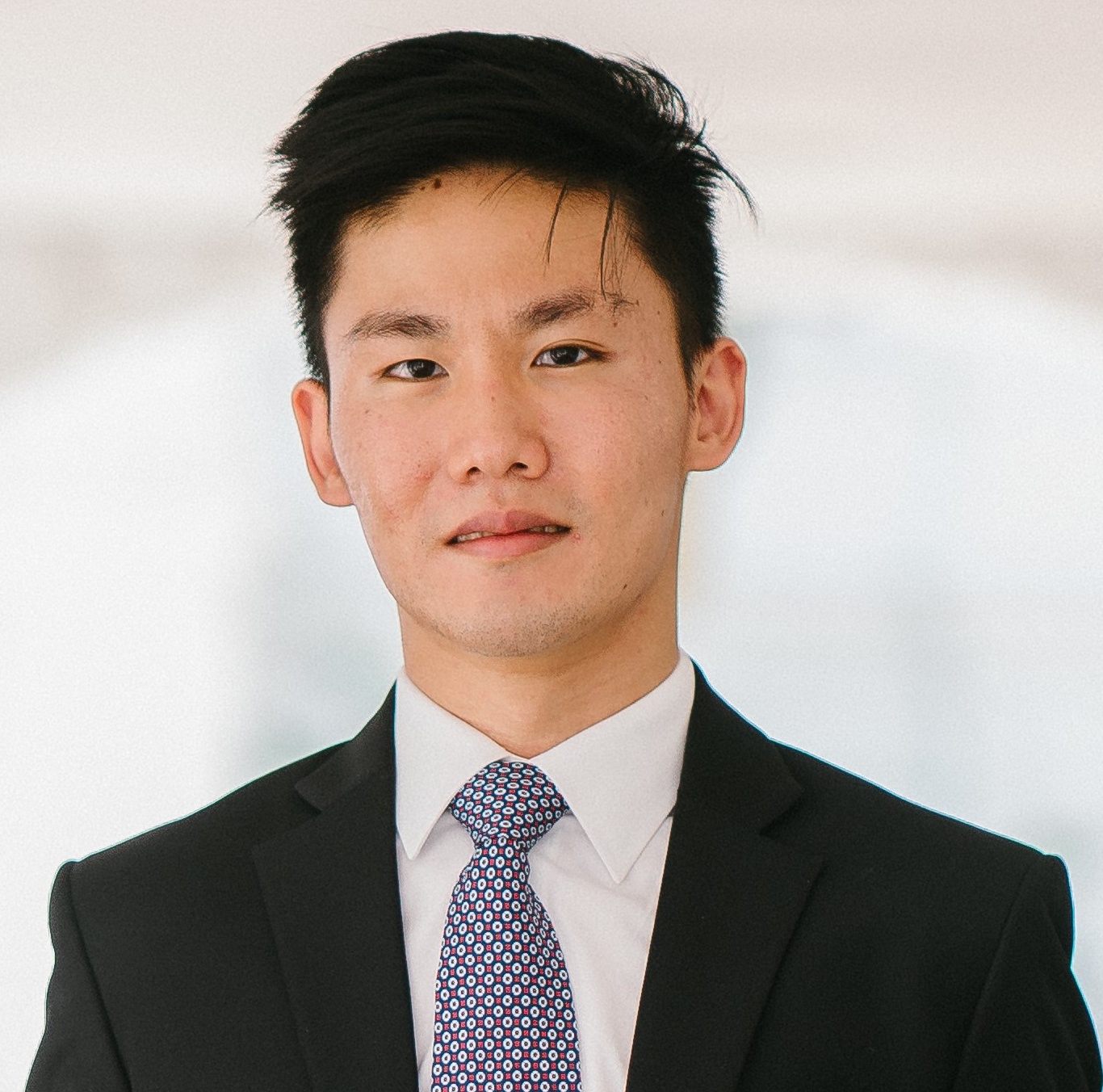 民 族汉 族籍 贯籍 贯江西江西江西出生日期1987.7政治面貌政治面貌团员团员团员学 历大专专业专业汽车应用汽车应用汽车应用求职意向汽车销售汽车销售汽车销售汽车销售汽车销售汽车销售汽车销售毕业院校江西应用工程职业学院江西应用工程职业学院江西应用工程职业学院江西应用工程职业学院邮 编337042337042联系电话159-0000-8899159-0000-8899邮箱邮箱123456@qq.com123456@qq.com123456@qq.com语言能力国语:精通  外语:熟练国语:精通  外语:熟练国语:精通  外语:熟练国语:精通  外语:熟练国语:精通  外语:熟练国语:精通  外语:熟练国语:精通  外语:熟练主修课程：机械制图、底盘维修、汽车电器设备维修、汽车故障诊断与排除、汽车检测诊断技术 、汽车英语、旧车鉴定与评估、发动机维修汽车构造、汽车空调、工程力学、4S店管理机械制图、底盘维修、汽车电器设备维修、汽车故障诊断与排除、汽车检测诊断技术 、汽车英语、旧车鉴定与评估、发动机维修汽车构造、汽车空调、工程力学、4S店管理机械制图、底盘维修、汽车电器设备维修、汽车故障诊断与排除、汽车检测诊断技术 、汽车英语、旧车鉴定与评估、发动机维修汽车构造、汽车空调、工程力学、4S店管理机械制图、底盘维修、汽车电器设备维修、汽车故障诊断与排除、汽车检测诊断技术 、汽车英语、旧车鉴定与评估、发动机维修汽车构造、汽车空调、工程力学、4S店管理机械制图、底盘维修、汽车电器设备维修、汽车故障诊断与排除、汽车检测诊断技术 、汽车英语、旧车鉴定与评估、发动机维修汽车构造、汽车空调、工程力学、4S店管理机械制图、底盘维修、汽车电器设备维修、汽车故障诊断与排除、汽车检测诊断技术 、汽车英语、旧车鉴定与评估、发动机维修汽车构造、汽车空调、工程力学、4S店管理机械制图、底盘维修、汽车电器设备维修、汽车故障诊断与排除、汽车检测诊断技术 、汽车英语、旧车鉴定与评估、发动机维修汽车构造、汽车空调、工程力学、4S店管理个人技能1：熟练掌握电子学、Proe制图软件。
2：熟练掌握机械设计。
3：熟练的交际英语1：熟练掌握电子学、Proe制图软件。
2：熟练掌握机械设计。
3：熟练的交际英语1：熟练掌握电子学、Proe制图软件。
2：熟练掌握机械设计。
3：熟练的交际英语1：熟练掌握电子学、Proe制图软件。
2：熟练掌握机械设计。
3：熟练的交际英语1：熟练掌握电子学、Proe制图软件。
2：熟练掌握机械设计。
3：熟练的交际英语1：熟练掌握电子学、Proe制图软件。
2：熟练掌握机械设计。
3：熟练的交际英语1：熟练掌握电子学、Proe制图软件。
2：熟练掌握机械设计。
3：熟练的交际英语奖惩情况：在校获得国家励志奖学金、优秀班干、学业奖学金、学校数学竞赛三等奖、汽车爱好者协会优秀干部、羽毛球比赛二等奖、篮球赛一等奖等奖励在校获得国家励志奖学金、优秀班干、学业奖学金、学校数学竞赛三等奖、汽车爱好者协会优秀干部、羽毛球比赛二等奖、篮球赛一等奖等奖励在校获得国家励志奖学金、优秀班干、学业奖学金、学校数学竞赛三等奖、汽车爱好者协会优秀干部、羽毛球比赛二等奖、篮球赛一等奖等奖励在校获得国家励志奖学金、优秀班干、学业奖学金、学校数学竞赛三等奖、汽车爱好者协会优秀干部、羽毛球比赛二等奖、篮球赛一等奖等奖励在校获得国家励志奖学金、优秀班干、学业奖学金、学校数学竞赛三等奖、汽车爱好者协会优秀干部、羽毛球比赛二等奖、篮球赛一等奖等奖励在校获得国家励志奖学金、优秀班干、学业奖学金、学校数学竞赛三等奖、汽车爱好者协会优秀干部、羽毛球比赛二等奖、篮球赛一等奖等奖励在校获得国家励志奖学金、优秀班干、学业奖学金、学校数学竞赛三等奖、汽车爱好者协会优秀干部、羽毛球比赛二等奖、篮球赛一等奖等奖励社会实践：2008．04月至2008年08月在江西省萍乡市安源客车制造厂实习2008．11.24至2008.11.28在江西应用工程职业学院培训ProE
2008.09至2008.10在江西省萍乡市永安4S店实习2008．04月至2008年08月在江西省萍乡市安源客车制造厂实习2008．11.24至2008.11.28在江西应用工程职业学院培训ProE
2008.09至2008.10在江西省萍乡市永安4S店实习2008．04月至2008年08月在江西省萍乡市安源客车制造厂实习2008．11.24至2008.11.28在江西应用工程职业学院培训ProE
2008.09至2008.10在江西省萍乡市永安4S店实习2008．04月至2008年08月在江西省萍乡市安源客车制造厂实习2008．11.24至2008.11.28在江西应用工程职业学院培训ProE
2008.09至2008.10在江西省萍乡市永安4S店实习2008．04月至2008年08月在江西省萍乡市安源客车制造厂实习2008．11.24至2008.11.28在江西应用工程职业学院培训ProE
2008.09至2008.10在江西省萍乡市永安4S店实习2008．04月至2008年08月在江西省萍乡市安源客车制造厂实习2008．11.24至2008.11.28在江西应用工程职业学院培训ProE
2008.09至2008.10在江西省萍乡市永安4S店实习2008．04月至2008年08月在江西省萍乡市安源客车制造厂实习2008．11.24至2008.11.28在江西应用工程职业学院培训ProE
2008.09至2008.10在江西省萍乡市永安4S店实习兴趣爱好：打球、唱歌、交际打球、唱歌、交际打球、唱歌、交际打球、唱歌、交际打球、唱歌、交际打球、唱歌、交际打球、唱歌、交际自我评价：本人性格开朗、为人诚恳、乐观向上、兴趣广泛、拥有较强的组织能力和适应能力、并具有较强的管理策划与组织管理协调能力。本人性格开朗、为人诚恳、乐观向上、兴趣广泛、拥有较强的组织能力和适应能力、并具有较强的管理策划与组织管理协调能力。本人性格开朗、为人诚恳、乐观向上、兴趣广泛、拥有较强的组织能力和适应能力、并具有较强的管理策划与组织管理协调能力。本人性格开朗、为人诚恳、乐观向上、兴趣广泛、拥有较强的组织能力和适应能力、并具有较强的管理策划与组织管理协调能力。本人性格开朗、为人诚恳、乐观向上、兴趣广泛、拥有较强的组织能力和适应能力、并具有较强的管理策划与组织管理协调能力。本人性格开朗、为人诚恳、乐观向上、兴趣广泛、拥有较强的组织能力和适应能力、并具有较强的管理策划与组织管理协调能力。本人性格开朗、为人诚恳、乐观向上、兴趣广泛、拥有较强的组织能力和适应能力、并具有较强的管理策划与组织管理协调能力。